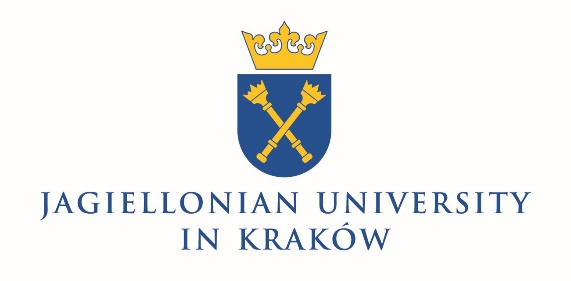 INFORMATION ON THE COMPETITIONRECTORof the Jagiellonian Universityannounces competition for the post of FULL PROFESSORin the Institute of ……............………………..at the Faculty of ………....……………………	within the scope of ……………….................…….. For the post of full professor may apply a person of impeccable ethical attitude, who fulfils requirements stated in Article 113 of the Act of 20th July 2018 Law on higher education and science, as well as in § 160 of the Statute of the Jagiellonian University.A person who is outside the city of Kraków and will be selected in the competition procedure may apply for renting a flat which is owned by the Jagiellonian University, for the period of 3 years (with the possibility of extending the said period for the next 2 years), at rates applicable to social housing in Kraków.Persons who apply for the post are requested to file in the Dean’s Office of the Faculty of ……………………..… of the Jagiellonian University; Kraków, ul. ……………, room no. ……………………… the following documents:Application.Information regarding personal data processing.Questionnaire of candidate for the post of full professor.Track record.Copy of diploma document certifying the academic title.Self-report concerning essential research areas as well as scientific achievements of a candidate (up to 4 pages).Statement declaring that Jagiellonian University will be the basic place of employment in the case of being employed in the competition procedure.Statement – in accordance with Article 113 of the Act Law on higher education and science.Statement regarding acceptance of intellectual property rules adopted in the Jagiellonian University.Competition commencement date: ……………….…Applications can be filed till: …………………………Decision regarding competition settlement shall be made till ………………………..Forms regarding statements and questionnaire can be downloaded on the Jagiellonian University’s website:http://www.dso.uj.edu.pl/druki-do-pobrania/dokumenty-dla-kandydatow-pracownikowOn the basis of authorisationof the Rector of the Jagiellonian UniversityDean of the Faculty of ………………………………DEANOF THE FACULTY OF ……………………Address .......…........…………………………Phone no. / fax.: ……………………………Kraków, on …..……....……..